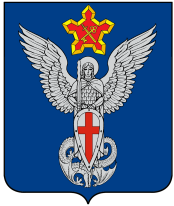 АдминистрацияЕрзовского городского поселенияГородищенского муниципального районаВолгоградской области403010, р.п. Ерзовка, ул. Мелиоративная, дом 2,  тел/факс: (84468) 4-76-20, 4-79-15П О С Т А Н О В Л Е Н И Еот 28 апреля  2020 года 	                            № 116О мерах по реализации Указа Президента Российской Федерации от 17 апреля 2020 года № 272 «О предоставлении сведений о доходах, расходах, об имуществе и обязательствах имущественного характера за отчетный период с 1 января по 31 декабря 2019 года»В целях реализации Указа Президента Российской Федерации от 17 апреля 2020 года № 272 «О предоставлении сведений о доходах, расходах, об имуществе и обязательствах имущественного характера за отчетный период с 1 января по 31 декабря 2019 года, постановляю:Установить, что сведения о доходах, расходах, об имуществе и обязательствах имущественного характера за отчетный период с 1 января по 31 декабря 2019 года, срок подачи, которых предусмотрен постановлением администрации Ерзовского городского поселения от 23 января 2015 г. № 3 «О некоторых вопросах представления отдельными категориями лиц сведений о доходах, расходах, об имуществе и обязательствах имущественного характера», представляются до 1 августа 2020 года включительно.Настоящее постановление подлежит официальному обнародованию.Контроль за исполнением настоящего постановления оставляю за собой.Глава Ерзовского 	городского поселения						      С.В. Зубанков	